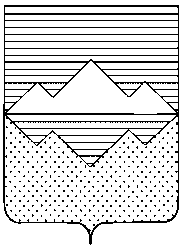 АДМИНИСТРАЦИЯСАТКИНСКОГО МУНИЦИПАЛЬНОГО РАЙОНАЧЕЛЯБИНСКОЙ ОБЛАСТИПОСТАНОВЛЕНИЕОт «29» декабря 2017 года № 1038                         г. СаткаО внесении изменений в постановление Администрации Саткинского муниципального района от 31.01.2014                     № 122 «Об утверждении Положения о порядке рассмотрения обращений граждан в Администрации Саткинского муниципального района»Руководствуясь Федеральным законом от 06.10.2003 № 131-ФЗ «Об общих принципах организации местного самоуправления в Российской Федерации», Федеральным законом                   от 02.05.2006 № 59-ФЗ «О порядке рассмотрения обращений граждан Российской Федерации», Уставом Саткинского муниципального района:ПОСТАНОВЛЯЮ:Внести в Положение о порядке рассмотрения обращений граждан в Администрации Саткинского муниципального района (далее – Положение), утвержденное постановлением Администрации Саткинского муниципального района от 31.01.2014 № 122 следующие изменения:пункт 9 Положения изложить в следующей редакции:«9. В обращении, поступившем в форме электронного документа, гражданин в обязательном порядке указывает свои фамилию, имя, отчество (последнее - при наличии), адрес электронной почты, по которому должны быть направлены ответ, уведомление о переадресации 2обращения. Гражданин вправе приложить к такому обращению необходимые документы и материалы в электронной форме»;пункт 13 дополнить подпунктом 13-1 следующего содержания: «13-1) при рассмотрении обращения гражданин имеет право:представлять дополнительные документы и материалы либо обращаться с просьбой об их истребовании, в том числе в электронной форме;знакомиться с документами и материалами, касающимися рассмотрения обращения, если это не затрагивает права, свободы и законные интересы других лиц и если в указанных документах и материалах не содержатся сведения, составляющие государственную или иную охраняемую федеральным законом тайну;получать письменный ответ по существу поставленных в обращении вопросов, за исключением случаев, указанных в статье 11 Федерального закона от 02.05.2006    № 59-ФЗ «О порядке рассмотрения обращений граждан Российской Федерации» (далее – Закон), а в случае, предусмотренном частью 5.1 статьи 11, на основании обращения с просьбой о его предоставлении, уведомление о переадресации письменного обращения в государственный орган, орган местного самоуправления или должностному лицу, в компетенцию которых входит решение поставленных в обращении вопросов;обращаться с жалобой на принятое по обращению решение или на действие (бездействие) в связи с рассмотрением обращения в административном и (или) судебном порядке в соответствии с законодательством Российской Федерации;обращаться с заявлением о прекращении рассмотрения обращения.пункт 28 дополнить подпунктом 28-1 следующего содержания: «28-1) Ответ на обращение направляется в форме электронного документа по адресу электронной почты, указанному в обращении, в форме электронного документа, и в письменной форме по почтовому адресу, указанному в обращении, поступившем в письменной форме. На поступившее обращение, содержащее предложение, заявление или жалобу, которые затрагивают интересы неопределенного круга лиц, в частности на обращение, в котором обжалуется судебное решение, вынесенное в отношении неопределенного круга лиц, ответ, в том числе с разъяснением порядка обжалования судебного решения, может быть размещен с соблюдением требований части 2 статьи 6 Закона на официальном сайте органа местного самоуправления в информационно-телекоммуникационной сети «Интернет».пункт 41 дополнить подпунктом 41-1 следующего содержания: «41-1) В случае, если текст письменного обращения не позволяет определить суть предложения, заявления или жалобы, ответ на обращение не даётся и оно не подлежит направлению на рассмотрение в государственный орган, орган местного самоуправления или должностному лицу в соответствии с их компетенцией, о чем в течение семи дней со дня регистрации обращения сообщается гражданину, направившему обращение»;3пункт 42 дополнить подпунктом 42-1 следующего содержания: «42-1) В случае поступления письменного обращения, содержащего вопрос, ответ на который размещен в соответствии с частью 4 статьи 10 Закона на официальном сайте государственного органа или органа местного самоуправления в информационно-телекоммуникационной сети «Интернет», гражданину, направившему обращение, в течение семи дней со дня регистрации обращения сообщается электронный адрес официального сайта в информационно-телекоммуникационной сети «Интернет», на котором размещен ответ на вопрос, поставленный в обращении, при этом обращение, содержащее обжалование судебного решения, не возвращается».2. Отделу организационной и контрольной работы Управления делами и организационной работы Администрации Саткинского муниципального района (Корочкина Н.П.) обеспечить опубликование настоящего постановления на официальном сайте Администрации Саткинского муниципального района. 3. Организацию выполнения настоящего постановления возложить на начальника Управления делами и организационной работы Администрации Саткинского муниципального района Панарина М.В.Глава Саткинского муниципального района                                                         А.А. ГлазковСОГЛАСОВАНО:Начальник Управления деламии организационной работы                                                                                          М.В. ПанаринЗаместитель начальника Юридического отдела                                                       И.И. Елсукова                                                     Рассылка: в дело, начальнику Управления делами и организационной работы Панарину М.В.,                           в структурные подразделения Администрации Саткинского муниципального районаИсполнитель:                                                                                                                                 Корочкина Наталья Петровна(35161) 4-38-21